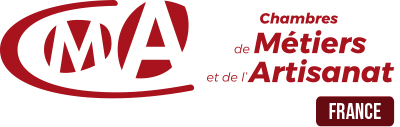 Bulletin d’inscription A nous retourner à l’attention de Stéphanie FREZOULS (frezouls@cma-france.fr) « Séminaire national d’information et de sensibilisation à la normalisation »Le mercredi 27 novembre 2019 de 9h30 à 17h CRMA/CMAR/CMA de………………………………………………………Inscrit à la journée d’échange du 27/11/2019 à CMA France : Le déjeuner est offert par CMA France.Les frais de transports et d’indemnisation ne sont pas pris en charge par CMA France.PrénomNomFonctionTélmail